2017 ソウル国際振付フェスティバル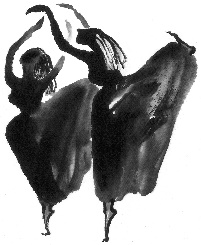 申　請　書本人は2016年度のソウル国際振付フェスティバルに参加したく諸書類と共に申請書を提出いたします。2017年  　　月  　　　日申請人　　　　　　　　　　　　　　　　　　　　　 (印)社団法人 韓国現代舞踊振興会　理事長宛振付家氏名 :                                  (英文)氏名 :                                  (英文)氏名 :                                  (英文)氏名 :                                  (英文)氏名 :                                  (英文)氏名 :                                  (英文)氏名 :                                  (英文)(写真)振付家生年月日 : 生年月日 : 生年月日 : 男(　 ) 女(　 )男(　 ) 女(　 )男(　 ) 女(　 )男(　 ) 女(　 )(写真)連絡先現住所 : 現住所 : 現住所 : 現住所 : 現住所 : 現住所 : 現住所 : (写真)連絡先電話(自宅) : 　　　　　　　　　　　　　Fax : 携帯 : 　　　　　　　　　　　　　　e-mail : 電話(自宅) : 　　　　　　　　　　　　　Fax : 携帯 : 　　　　　　　　　　　　　　e-mail : 電話(自宅) : 　　　　　　　　　　　　　Fax : 携帯 : 　　　　　　　　　　　　　　e-mail : 電話(自宅) : 　　　　　　　　　　　　　Fax : 携帯 : 　　　　　　　　　　　　　　e-mail : 電話(自宅) : 　　　　　　　　　　　　　Fax : 携帯 : 　　　　　　　　　　　　　　e-mail : 電話(自宅) : 　　　　　　　　　　　　　Fax : 携帯 : 　　　　　　　　　　　　　　e-mail : 電話(自宅) : 　　　　　　　　　　　　　Fax : 携帯 : 　　　　　　　　　　　　　　e-mail : (写真)所属国籍国籍参加部門PROFESSIONALPROFESSIONALソロ(　 ) 　デュオ(　 ) 　グループ(　 )ソロ(　 ) 　デュオ(　 ) 　グループ(　 )ソロ(　 ) 　デュオ(　 ) 　グループ(　 )ソロ(　 ) 　デュオ(　 ) 　グループ(　 )ソロ(　 ) 　デュオ(　 ) 　グループ(　 )ソロ(　 ) 　デュオ(　 ) 　グループ(　 )参加部門YOUNG AUTHORYOUNG AUTHORソロ(　 ) 　デュオ(　 ) 　グループ(　 )ソロ(　 ) 　デュオ(　 ) 　グループ(　 )ソロ(　 ) 　デュオ(　 ) 　グループ(　 )ソロ(　 ) 　デュオ(　 ) 　グループ(　 )ソロ(　 ) 　デュオ(　 ) 　グループ(　 )ソロ(　 ) 　デュオ(　 ) 　グループ(　 )希望会場小劇場 ( 　 )　　　　　              　 大劇場 ( 　 )小劇場 ( 　 )　　　　　              　 大劇場 ( 　 )小劇場 ( 　 )　　　　　              　 大劇場 ( 　 )小劇場 ( 　 )　　　　　              　 大劇場 ( 　 )小劇場 ( 　 )　　　　　              　 大劇場 ( 　 )小劇場 ( 　 )　　　　　              　 大劇場 ( 　 )小劇場 ( 　 )　　　　　              　 大劇場 ( 　 )小劇場 ( 　 )　　　　　              　 大劇場 ( 　 )申請作品名作品時間 : 　　　　分申請作品の初演日年　　　　月　　　　日年　　　　月　　　　日年　　　　月　　　　日初演場所: 初演場所: 初演場所: 初演場所: 初演場所: 作品概要(簡略に) : 作品概要(簡略に) : 作品概要(簡略に) : 作品概要(簡略に) : 作品概要(簡略に) : 作品概要(簡略に) : 作品概要(簡略に) : 作品概要(簡略に) : 作品概要(簡略に) : 振付家のプロフィールデビュー年度デビュー作デビュー作振付家のプロフィール本人は、2017 SCFソウル国際振付フェスティバルで起こるあらゆる身体的危険や障害などについて主催側に責任を問わない、申請書に記録しているあらゆる情報は（社）韓国現代舞踊振興会に提供し、返還されないことに同意いたします。同意する □     同意しない □本人は、2017 SCFソウル国際振付フェスティバルで起こるあらゆる身体的危険や障害などについて主催側に責任を問わない、申請書に記録しているあらゆる情報は（社）韓国現代舞踊振興会に提供し、返還されないことに同意いたします。同意する □     同意しない □本人は、2017 SCFソウル国際振付フェスティバルで起こるあらゆる身体的危険や障害などについて主催側に責任を問わない、申請書に記録しているあらゆる情報は（社）韓国現代舞踊振興会に提供し、返還されないことに同意いたします。同意する □     同意しない □本人は、2017 SCFソウル国際振付フェスティバルで起こるあらゆる身体的危険や障害などについて主催側に責任を問わない、申請書に記録しているあらゆる情報は（社）韓国現代舞踊振興会に提供し、返還されないことに同意いたします。同意する □     同意しない □本人は、2017 SCFソウル国際振付フェスティバルで起こるあらゆる身体的危険や障害などについて主催側に責任を問わない、申請書に記録しているあらゆる情報は（社）韓国現代舞踊振興会に提供し、返還されないことに同意いたします。同意する □     同意しない □本人は、2017 SCFソウル国際振付フェスティバルで起こるあらゆる身体的危険や障害などについて主催側に責任を問わない、申請書に記録しているあらゆる情報は（社）韓国現代舞踊振興会に提供し、返還されないことに同意いたします。同意する □     同意しない □本人は、2017 SCFソウル国際振付フェスティバルで起こるあらゆる身体的危険や障害などについて主催側に責任を問わない、申請書に記録しているあらゆる情報は（社）韓国現代舞踊振興会に提供し、返還されないことに同意いたします。同意する □     同意しない □本人は、2017 SCFソウル国際振付フェスティバルで起こるあらゆる身体的危険や障害などについて主催側に責任を問わない、申請書に記録しているあらゆる情報は（社）韓国現代舞踊振興会に提供し、返還されないことに同意いたします。同意する □     同意しない □本人は、2017 SCFソウル国際振付フェスティバルで起こるあらゆる身体的危険や障害などについて主催側に責任を問わない、申請書に記録しているあらゆる情報は（社）韓国現代舞踊振興会に提供し、返還されないことに同意いたします。同意する □     同意しない □